Муниципальное бюджетное общеобразовательное учреждениемуниципального образования город Краснодарсредняя общеобразовательная школа № 41Российская Федерация, 350004, город Краснодар, улица им. Энгельса, 57тел./факс (861)255-93-54МЕТОДИЧЕСКАЯ  РАЗРАБОТКАКруглый стол на тему: «Плюсы и минусы детского закона»2019г.Дата проведения: рекомендуется проводить в январеМесто проведения: классный кабинет.Цели: — развитие правовой культуры учащихся;— формирование личной и гражданской позиции по отношению к закону КК «О мерах по профилактике безнадзорности и правонарушений несовершеннолетних Краснодарского края».Задачи: разъяснить  основные положения закона Краснодарского края от 21 июля 2008 года№1539-КЗ «О мерах по профилактике безнадзорностии правонарушений несовершеннолетних в Краснодарском крае»;  познакомить учащихся с основными приёмами   самовоспитанияФорма проведения: круглый столХод круглого стола:Что ТЫ знаешь о Законе Краснодарского края от 21 июля 2008 года № 1539 «О мерах по профилактике безнадзорности и правонарушений несовершеннолетних Краснодарского края»?Попробуй ответить на вопросы анкеты и все станет на свои места!1. Знаете ли Вы о принятии в Краснодарском крае закона «О мерах по профилактике безнадзорности и правонарушений в Краснодарском крае?»а) Да б) Нет2. Считаете ли Вы правильным принятие этого закона?а) Да б) Нет в) Свой вариант3.Если нет, почему?4. Считаете ли Вы, что всем необходимо соблюдать этот закон?а) Да б) Нет5. Считаете ли Вы, что закон ущемляет Ваши права?а) Да б) Нет6. Как относятся к принятию закона Ваши родители?а) Положительно б) Отрицательно в) Равнодушно7. Повлияло ли принятие закона на снижение подростковой преступности в крае?а) Да б) Нет в) Не знаю8. Как по Вашему мнению, изменилась ли ситуация в районе с принятием «детского закона»?а) Да б) Нет9. Считаете ли Вы, что принятие закона – это необходимая мера защиты подрастающего поколения?а) Да б) Нет в) Не знаю10. Знаете ли Вы, в каких ещё странах действуют подобные законы, направленные на защиту детей?Не знаю _______, знаю ________11.Что изменилось в Вашей жизни с принятием закона «О мерах по профилактике безнадзорности и правонарушений в Краснодарском крае?»12. Ваши родители разрешают или запрещают Вам находиться на улице после 22 часов?а) запрещаютб) разрешаютв) им все равно13. Вечер для Вас это -а) радость общенияб) возможность быть самим собойв) мучение и пытка14. Считаете ли Вы, что здоровый образ жизни необходим каждому молодому современному человеку?а) Да б) Нет15. Чем Вы занимаетесь в свободное время?а) посещаю спортивные секцииб) посещаю спортивную школув) посещаю художественную школуг) посещаю музыкальную школуд) посещаю школьные кружки и факультативые) посещаю ЦДТж) другоез) ничем не занимаюсьУчитель: А теперь мы подробнее поговорим о Законе.Закон Краснодарского края «О мерах по профилактике безнадзорности и правонарушений несовершеннолетних в Краснодарском крае»Принят Законодательным Собранием Краснодарского края, 16 июля 2008 годаПодписан губернатором Краснодарского края А.Н.Ткачевым, 21 июля 2008 годаВступил в силу 1 августа 2008 годаЦель принятия законаСоздание правовой основы для защиты жизни и здоровья несовершеннолетних, профилактики их безнадзорности и правонарушений на территории Краснодарского краяЗакон запрещает пребывание в общественных местах в вечернее время несовершеннолетнихдо 7 лет КРУГЛОСУТОЧНОот 7 до 14 лет с 2100от 14 до 18 лет с 2200ст.3 п.3 Закона: «родители, (законные представители), должностные лица принимают меры по недопущению нахождения (пребывания) в общественных местах без сопровождения родителей (законных представителей) родственников и ответственных лиц» данных категорий в обозначенное выше времяУченик: читает стихотворение о законе 1539.В Краснодарском нашем крае, на известной всем КубаниПоявляется закон, никому он не знаком.Защищает жизнь он нашу, делает ее он краше,Чтоб здоровье укрепил, безнадзорным не ходил.Ночью дома ты сиди, анти действий не веди!Табаку объявлен бой. Беспризорники домой!Изучили мы Закон. И теперь знаком нам он.Его не будем нарушать, статьи все будем соблюдать!Не нарушает ли Закон права человека?Нет, конечно, не нарушает. Закон разработанна прочном нормативно-правовом фундаменте: Конституции Российской Федерации, Семейном кодексе РФ.Статья 38 содержит очень важные пункты:№ 1 Материнство и детство, семья находятся под защитой государства.№2 Забота о детях, их воспитание равное право и обязанности родителей.Понятия , используемые в Законенесовершеннолетний – лицо, не достигшее возраста 18 лет,безнадзорный несовершеннолетний – контроль за поведение которого отсутствует вследствие неисполнения обязанностей по его воспитанию, обучению и содержанию со стороны родителей.Права детей:Право на жизньПраво не подвергаться насилиюПраво на личную неприкосновенностьПраво на проживание в семьеПраво на заботу и содержание со стороны родителейПраво на получение образования в школе в учебное времяПраво на организацию отдыха, занятости, досугаУченик: Рассказ «Только ли у нас есть такой закон?»В мире развитые страны уже давно и всерьёз обеспокоены важной проблемой – как уберечь будущее нации – детей.Только ли у нас есть такой закон? в Соединенных Штатах Америки родители оставляют своих детей, которым еще не исполнилось 12 лет, одних дома или на улице, то, скорее всего, соседи или знакомые тут же сообщат об этом в специальные государственные агентства. В этом случае родителям грозит большой штраф и воспитательные курсы. В Англии оставление детей в возрасте до 14 лет считается уголовным преступлением. В Германии можно попасть в тюрьму за оставление ребенка до 14 лет одного даже на 15 минут. Во Франции гражданину, не сообщившему о ребенке, попавшем в социально опасное положение, грозит уголовное преследование.Во многих странах мира действуют законы, достаточно жестко определяющие ответственность родителей за детей и общественность осознаёт особую значимость соблюдения этих законов. Так как речь идёт о её подрастающем поколении.Наказания родителей, предусмотренные Законом:ПредупреждениеАдминистративный штрафПри угрозе жизни и здоровью ребенка – отобрание его у родителей и лишение их родительских правИзвестны результаты действия Закона № 1539:- Выявлено 2 тысячи безнадзорных детей.- Более 1500 родителей привлечены к административной ответственности за неисполнение закона.Эффективность Закона можно измерить не только сухими цифрами. Главным результатом можно считать, что изменились мы сами – и дети, и взрослые: стали внимательнее, ответственнее, заботливее, научились любить и беречь.Благодаря закону возрождаются семейные ценности, крепче становится кубанская семья, в которой ребёнка всегда воспитывали в духе глубокого уважения к родителям, обществу, государству.Новый закон Краснодарского края стоит на защите семьи и детства, служит надёжным фундаментом прочного дома для счастливой кубанской семьи.Если ты попал в трудную жизненную ситуацию, то вспомни, что тупиковых ситуаций не бывает. Всегда есть выход, надо только его найти. Ты не один!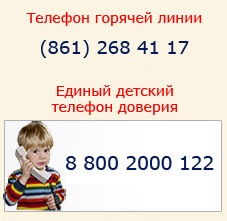 Не теряй время –звони!Уполномоченный по правам ребенка в Краснодарском краеhttp://www.куб.дети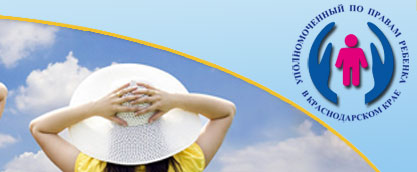 Учитель: А теперь по итогам беседы вы заполните кроссвордКроссвордПо горизонтали:Кто имеет право задержать несовершеннолетнего после 22 часов? (ПАТРУЛЬ)Психоактивное средство, снижающее физическую и умственную активность, притупляющее боль и оказывающее успокаивающее и снотворное действие. (НАРКОТИК)Человек, чьи права защищает Закон №1539? (ПОДРОСТОК)В сложной жизненной ситуации подростку можно обратиться по телефону … ? (ДОВЕРИЯ)Кто был инициатором введения «детского» Закона? (ТКАЧЕВ)Лицо (в праве РФ), не достигшее 18 лет. (НЕСОВЕРШЕННОЛЕТНИЙ)Что запрещает продавать «детский» Закон подросткам? (АЛКОГОЛЬ)Безнадзорный несовершеннолетний, не имеющий места жительства (БЕСПРИЗОРНИК)По вертикали:Кто является законным представителем несовершеннолетнего? (РОДИТЕЛИ)